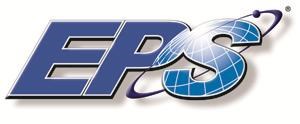 24 June 2015                                   for Immediate ReleaseEPS CORPORATION AWARDED $16M SEAPORT-E ISOS TASK ORDER   Tinton Falls, New Jersey – On 24 June, 2015 EPS Corporation, a leading provider of Command, Control, Communications, Computers and Intelligence (C4I) Systems support to DoD organizations, was awarded a task order under their SeaPort-Enhanced Multiple Award Contract to support the Naval Surface Warfare Center, Panama City Division (NSWC PCD), Science & Technology Department (Code X), in Intelligent Sensing Operational Support (ISOS).  The contract period of performance for the ISOS contract consists of a one year base period with two one-year options.  Under this contract, EPS will provide mission support in the program functional areas of technical operational analysis and documentation, business and financial support, hardware design, engineering and technical support, systems engineering, and software engineering in support of Naval Facilities Engineering Command Headquarters (NAVFAC HQ) supporting the Environment Restoration Program (ERP). The effort includes Preliminary Assessments, potential site virtual monitoring and protection, Munitions Response Program (MRP), Site Inspections, remedial investigations, feasibility studies, remediation and long term monitoring as well as the Ocean Facilities Program (OFP), which will be conducted on land-based installations, as well as offshore locations in support of the U.S. Marine Corps, Navy, and the Department of the Army. This effort specifically supports identification and survey of Unexploded Ordnance (UXO) and other environmental hazards and initiatives set out by NAVFAC HQ or other DoD Environmental Commands.“EPS has a longstanding history of supporting its DoD customers with exceptional engineering, logistics, and technical expertise,” said Mr. Allen Armstrong, Vice President and General Manager of the EPS Mission Support Services division.  “We look forward to providing Code X with exceptional support personnel and innovative solutions to enhance the effectiveness of the overall ISOS mission.”   Contact:  Allen Armstrong, Vice President/General Manager EPS Mission Support Services 2111 Thomas Drive Suite 5 Panama City Beach, FL 32408 Phone: 850-588-5145  Fax: 850-588-5296 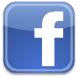 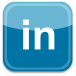 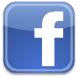 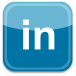 EPS Corporation Headquarters 78 Apple Street, Tinton Falls, New Jersey 07724-2695 